Profesjonalna rejestracja pojazdów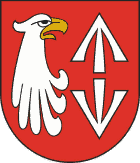 WYMAGANE DOKUMENTY: wniosek,załączniki:oświadczenie, że podmiot uprawniony jest wpisany do Centralnej Ewidencji i Informacji o Działalności Gospodarczej, albo kopia aktualnego odpisu z rejestru przedsiębiorców w Krajowym Rejestrze Sądowym albo oświadczenie o wpisie do tego rejestru albo pobrany samodzielnie wydruk komputerowy aktualnych informacji o podmiocie uprawnionym wpisanym do Krajowego Rejestru Sądowego - w przypadku przedsiębiorcy posiadającego siedzibę albo oddział na terytorium Rzeczypospolitej Polskiej, zajmującego się produkcją, dystrybucją lub badaniem pojazdów,kopia dokumentu potwierdzającego uprawnienia jednostki do przeprowadzania odpowiednich badań pojazdu, przedmiotu wyposażenia lub części - w przypadku jednostek, o których mowa w art. 80s ust. 2 pkt 2,kopia dowodu wniesienia opłaty za wydanie decyzji o profesjonalnej rejestracji pojazdów, blankietów profesjonalnych dowodów rejestracyjnych i zalegalizowanych profesjonalnych tablic (tablicy) rejestracyjnych oraz opłaty ewidencyjnej za blankiety profesjonalnych dowodów rejestracyjnych i zalegalizowane profesjonalne tablice (tablicę) rejestracyjne,oświadczenia, że:każdy z pojazdów, którymi będą wykonywane jazdy testowe, będzie spełniał warunki określone w art. 66 ustawy, odpowiednie dla pojazdu, którym będą wykonywane te jazdy,będzie używał w ruchu drogowym z wykorzystaniem profesjonalnego dowodu rejestracyjnego tylko pojazdy niezarejestrowane wcześniej na terytorium Rzeczypospolitej Polskiej lub za granicą, dla których posiada udokumentowane prawo do dysponowania nimi, oraz wyłącznie w celu wykonywania jazd testowych,blankiety profesjonalnych dowodów rejestracyjnych będą wypełniane wyłącznie przez podmiot uprawniony albo osoby zatrudnione przez ten podmiot,przedsiębiorca nie został prawomocnie skazany za przestępstwo przeciwko mieniu, przestępstwo przeciwko obrotowi gospodarczemu lub przestępstwo przeciwko wiarygodności dokumentów - dotyczy przedsiębiorcy, jeżeli jest on osobą fizyczną, albo członków władz organów osoby prawnej lub nieposiadającej osobowości prawnej jednostki organizacyjne.PODSTAWA  PRAWNA:ustawa z dnia 14 czerwca 1960r. - Kodeks postępowania administracyjnego (Dz. U. z 2022r., poz. 2000),ustawa z dnia 20 czerwca 1997r - Prawo o ruchu drogowym (Dz. U. z 2022 r., poz. 988  z późń zm.),rozporządzenie Ministra Infrastruktury z dnia 12 marca 2019r. w sprawie profesjonalnej rejestracji pojazdów, stosowanych oznaczeń oraz opłat związanych z profesjonalną rejestracją pojazdów (Dz. U. z 2019r., poz. 546z późń zm.), rozporządzenie Ministra Infrastruktury z dnia 12 marca 2019r. w sprawie warunków produkcji i sposobu dystrybucji profesjonalnych tablic rejestracyjnych i znaków legalizacyjnych oraz trybu legalizacji profesjonalnych tablic rejestracyjnych (Dz. U. z 2019r. poz. 547), ustawa z dnia 16 listopada 2006 r. o opłacie skarbowej (j.t. Dz. U. z 2019 r., poz. 1923 z późń. zm.)3. OPŁATY:Opłaty należy wnieść w kasie Starostwa lub na konto: 35 1240 6973 1111 0010 8249 9863.Opłatę skarbową w kwocie 17,00 zł za złożenie dokumentu stwierdzającego udzielenie pełnomocnictwa należy dokonać na konto Urzędu Miasta w Grodzisku Mazowieckim, nr: 61 1240 6348 1111 0010 4058 8264, przelewem, bezpośrednio w kasie tego urzędu lub w kasie Starostwa.4. MIEJSCE  ZŁOŻENIA  DOKUMENTU  I  ODBIORU:Wydział  Komunikacji Starostwa Powiatu Grodziskiego, ul. Daleka 11a, 05–825  Grodzisk Mazowiecki:parter, pokój: nr 6, 7, 8, 9, 10 - po wcześniejszym pobraniu numerka lub po umówieniu przez internet na stronie https://bezkolejki.eu/spgrodziskmaz.5. JEDNOSTKA  ODPOWIEDZIALNA:Wydział Komunikacji Starostwa Powiatu Grodziskiego (tel. 22  755 55 16, 22 100 25 56).6. TERMIN ODPOWIEDZI: niezwłocznie – sprawy nie wymagające zbierania dowodów, informacji lub wyjaśnień, do 1 miesiąca – sprawy wymagające postępowania wyjaśniającego, do 2 miesięcy – sprawy szczególnie skomplikowane.7. TRYB  ODWOŁAWCZY:Samorządowe Kolegium Odwoławcze w Warszawie (ul. Obozowa 57, 01-161 Warszawa), w terminie 14 dniod daty otrzymania decyzji za pośrednictwem Starosty Grodziskiego. 8. ZAŁĄCZNIKI: wnioski, oświadczenie.25.10.2022 r.